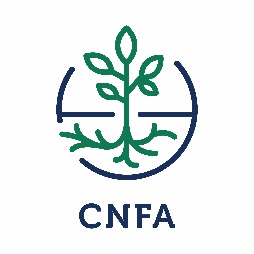 Section 1: Introduction: The five-year West Africa Cashew Project (PRO-Cashew), funded by USDA and implemented by Cultivating New Frontiers in Agriculture (CNFA), will focus on cashew producers in Benin, Burkina Faso, Côte d'Ivoire, Ghana, and Nigeria. In addition to helping growers increase production capacity and nut quality, the project will work to develop incentives to renovate and rehabilitate cashew farms and create a more competitive West African raw cashew nut for the international market. On February 11, 2021, the Federal Ministry of Agriculture and Rural Development constituted a National Steering Committee to articulate the challenges of the Nigeria Cashew Sector. The committee’s membership was drawn from the public and private sectors, as well as development organizations. Similarly, the committee's leadership comprises both private and public sector representatives. Among other tasks, the committee was mandated to collaborate with relevant partners across the public, private and development partners to develop a 5-year strategy for Nigeria cashew sector.The foregoing underlines PRO-Cashew’s strategy of catalyzing collaborative efforts to addressing policy inefficiencies in Nigeria. To this end, the National Steering Committee, National Cashew Association of Nigeria (NCAN), Africa Cashew Alliance (ACA) in close collaboration with Development organizations such as PRO-Cashew, PROSPER Cashew, and the GIZ/MOVE, and the government through, the Federal Ministry of Industry Trade and Investment, and the Federal Ministry of Agriculture and Rural Development, have continued to drive conversations on policy needs and reforms for the Nigeria Cashew sector.It is therefore based on this broad and inclusive approach, Pro-Cashew collaborated with the National Steering Committee, NCAN and ACA, to facilitate the “Analysis of Nigeria Cashew Sector and Policy environment, gaps and proposed solutions” study to foremost articulate the challenges affecting the sector and present stakeholders with adequate information and insights to become more aware of policy needs and reforms. CNFA/PRO-Cashew project is looking for proposals from a qualified hotels to provide (accommodation, hall rental and catering services) in Lagos for an upcoming conference between December 13 to 14, 2022. Offerors are responsible for ensuring that CNFA receives their offers in accordance with the instructions, terms, and conditions described in this RFQ. Failure to adhere to instructions described in this RFQ may disqualify an offer from consideration.CNFA will consider proposals in response to this RFQ from hotels and accommodation providers in Lago.Section 2: Offer Deadline and Protocol: Offers must be received no later than 12pm, local time, on December 08, 2022. Offers must be submitted by email or hard copy delivery to the PRO-Cashew Project office. Any emailed offers must be emailed to procurement@cnfa-procashew.org.Please reference the RFQ number in any response to this RFQ. Offers received after the specified time and date will be considered late and will be considered only at the discretion of CNFA. The cover page of this solicitation summarizes the important dates of the solicitation process. Offerors must strictly follow the provided deadlines to be considered for award. Section 3: Questions: N/ASection 4: Technical Requirements: The table below contains the technical requirements of the commodities/services. Offerors are requested to provide quotations containing the information below on official letterhead or official quotation format. Payment modality and condition________________________________________________________The applicant should demonstrate the ability and the technical capacity to deliver the best items and service in the industry best practices to achieving this mission. Section 5 Quotations: Quotations in response to this RFQ must be priced on a fixed-price, all-inclusive basis, including delivery and all other costs. Offerors are required to submit proposed payment terms and payment schedule if applicable. Failure to submit proposed payment terms may lead to disqualification of an offeror from consideration. Pricing must be presented in local currency of the country. Offers must remain valid for not less than thirty (30) calendar days after the offer deadline. Offerors are requested to provide quotations on official letterhead in the format provided in Section 3 – Technical Requirements. Section 6: Evaluation: Award will be made to the supplier whose offer follows the RFQ instructions, meets the eligibility requirements and (lowest price approach, technically acceptable): meets or exceeds the minimum technical specifications required, and is deemed to be being the best value based on the lowest technically acceptable price. Only bidders deemed technically acceptable will be considered for the award of the contract. The Evaluation Committee will assess the acceptability of Offerors based on the following criteria:Technical capacity: Meet or exceed the tender technical specifications listed in section 4: Technical requirements. (Hotel standard and quality of the hall, conference services, available room for accommodation and for the event)Past performance: 2 years of experience hosting large events. Provide examples of events hosted in the past.CAC Document (certificate of incorporation)Must be in a good location and have maximum security (Surveillance, Access Control). Best-offer proposals are requested. It is anticipated that award will be made solely based on these original proposals. However, CNFA reserves the right to conduct any of the following:CNFA may conduct negotiations with and/or request clarifications from any offeror prior to award;While preference will be given to offerors who can address the full technical requirements of this RFQ, CNFA may issue a partial award or split the award among various suppliers, if in the best interest of the Pro-Cashew Project;CNFA may cancel this RFP at any time.Please note that if there are deficiencies regarding responsiveness to the requirements of this RFQ, an offer may be deemed "non-responsive" and thereby disqualified from consideration. CNFA reserves the right to waive immaterial deficiencies at its discretion.Section 7: Payment and Award: The award will be awarded to the offeror whose quotation represents the best value to the project. Award will be issued only to the entity which submits a proposal in response to this RFQ. CNFA will not issue an award to different offerors, entities, or third-parties other than the selected offeror(s). Any award and payment resulting from this RFQ is anticipated to be in the form of a Purchase Order. This award is subject to the PRO-Cashew Project's terms and conditions as stipulated in Annex 03. Section 8: Offer Format Instructions: All proposals must be formatted in accordance with the below requirements:English language only.Include the individual/agency/organization name, date, RFQ NGA#11-003/2022, and page numbers as a header or footer throughout the document.The Technical Offer must be in the format provided in Section 4. A full offer will include the following documents:An offer checklist (Annex 01).A cover letter on company letterhead, signed by an authorized representative of the offeror (Annex 02).A complete Technical Offer in response to the evaluation criteria in Section 6 and in the format provided in Section 4.A copy of the offeror's business license, or, if an individual, a copy of his/her identification card.Three (03) contacts for references from organizations/individuals for which the offeror has successfully performed similar work. Annex 01 – Offeror ChecklistTo assist offerors in preparation of proposals, the following checklist summarizes the documentation to include an offer in response to this RFQ:□ Cover letter, signed by an authorized representative of the offeror (see Annex 02)□ Official technical proposal if any, including specifications of offered services□ Official quotation, including specifications of offered items (see Section 4)□ A copy of the offeror's business license, or, if an individual, a copy of his/her identification card.□ Three (03) contacts for references from organizations/individuals for which the offeror has successfully performed similar work. Annex 02 – Offeror Cover LetterThe following cover letter must be placed on letterhead and completed/signed/stamped by a representative authorized to sign on behalf of the offeror:To:		West Africa PRO-Cashew project The city of refuge building, Royalton Road, Off tanke junction , 2nd floor No. 14, Station GRA, Ilorin, Kwara State of Nigeria.Reference: 	RFQ NGA#12-001/2022To the Procurement Officer:We, the undersigned, hereby provide the attached offer to perform all work required to complete the activities and requirements as described in the above-referenced RFQ. Please find our offer attached.We hereby acknowledge and agree to all terms, conditions, special provisions, and instructions included in the above-referenced RFQ. We further certify that the below-named firm—as well as the firm's principal officers and all commodities and services offered in response to this RFQ—are eligible to participate in this procurement under the terms of this solicitation and under USDA regulations.Furthermore, we hereby certify that, to the best of our knowledge and belief:We have no close, familial, or financial relationships with any CNFA or PRO-Cashew project staff members;We have no close, familial, or financial relationships with any other offerors submitting proposals in response to the above-referenced RFQ; andThe prices in our offer have been arrived at independently, without any consultation, communication, or agreement with any other offeror or competitor for the purpose of restricting competition.All information in our proposal and all supporting documentation is authentic and accurate.We understand and agree to CNFA's prohibitions against fraud, bribery, and kickbacks.We understand and agree to CNFA's prohibitions against funding or associating with individuals or organizations engaged in terrorism or trafficking in persons activities. We hereby certify that the enclosed representations, certifications, and other statements are accurate, current, and complete.Annex 03 – CNFA Terms and Conditions1. Ethical and Business Conduct Requirements. CNFA is committed to integrity in procurement, and only selects suppliers based on objective business criteria such as price and technical merit. CNFA does not tolerate fraud, collusion among offerors, falsified proposals/bids, bribery, or kickbacks. Any firm or individual violating these standards will be disqualified from this procurement, barred from future procurement opportunities, and may be reported to both USAID and the Office of the Inspector General.Employees and agents of CNFA are strictly prohibited from asking for or accepting any money, fee, commission, credit, gift, gratuity, object of value or compensation from current or potential vendors or suppliers in exchange for or as a reward for business. Employees and agents engaging in this conduct are subject to termination and will be reported to USAID and the Office of the Inspector General. In addition, CNFA will inform USAID and the Office of the Inspector General of any supplier offers of money, fee, commission, credit, gift, gratuity, object of value or compensation to obtain business.Offerors responding to this RFQ must include the following as part of the proposal submission:Disclose any close, familial, or financial relationships with CNFA or project staff. For example, if an offeror's cousin is employed by the project, the offeror must state this.Disclose any family or financial relationship with other offerors submitting proposals. For example, if the offeror's father owns a company that is submitting another proposal, the offeror must state this.Certify that the prices in the offer have been arrived at independently, without any consultation, communication, or agreement with any other offeror or competitor for the purpose of restricting competition.Certify that all information in the proposal and all supporting documentation are authentic and accurate.Certify understanding and agreement to CNFA's prohibitions against fraud, bribery and kickbacks.Please contact Procurement team at procurement@cnfa-procashew.org with any questions or concerns regarding the above information or to report any potential violations. Potential violations may also be reported directly to CNFA via email at FraudHotline@cnfa.org or you may make an anonymous report by calling the CNFA Global Complaint Hotline at 202-991-0931.2. Terms and Conditions: This solicitation is subject to CNFA's standard terms and conditions. Any resultant award will be governed by these terms and conditions; a copy of the full terms and conditions is available upon request. Please note the following terms and conditions will apply:CNFA's standard payment terms are net 30 days after receipt and acceptance of any commodities or deliverables. Payment will only be issued to the entity submitting the offer in response to this RFQ and identified in the resulting award; payment will not be issued to a third party.No commodities or services may be supplied that are manufactured or assembled in, shipped from, transported through, or otherwise involving any of the following countries: Cuba, Iran, North Korea, Syria.Any international air or ocean transportation or shipping carried out under any award resulting from this RFQ must take place on U.S.-flag carriers/vessels.United States law prohibits transactions with, and the provision of resources and support to, individuals and organizations associated with terrorism. The supplier under any award resulting from this RFQ must ensure compliance with these laws.The title to any goods supplied under any award resulting from this RFQ shall pass to CNFA following delivery and acceptance of the goods by CNFA. Risk of loss, injury, or destruction of the goods shall be borne by the offeror until title passes to CNFA.United States law prohibits engaging in any activities related to Trafficking in Persons. The supplier under any award resulting from this RFQ must ensure compliance with these laws. 3. Disclaimers: This is a RFQ only. Issuance of this RFQ does not in any way obligate CNFA, the PRO-Cashew project, or USDA to make an award or pay for costs incurred by potential offerors in the preparation and submission of an offer. In addition:CNFA may cancel RFQ and not award;CNFA may reject any or all responses received;Issuance of RFQ does not constitute award commitment by CNFA;CNFA reserves the right to disqualify any offer based on offeror failure to follow RFQ instructions;CNFA will not compensate offerors for response to RFQ;CNFA reserves the right to issue award based on initial evaluation of offers without further discussion;CNFA may negotiate with short-listed offerors for their best and final offer;CNFA reserves the right to order additional quantities or units with the selected offeror;CNFA may reissue the solicitation or issue formal amendments revising the original RFQ specifications and evaluation criteria before or after receipt of proposals;CNFA may modify the specifications without issuing a formal notice to all offerors when the revisions are immaterial to the scope of the RFQ;CNFA may choose to award only part of the activities in the RFQ, or issue multiple awards based on multiple RFQ activities;CNFA reserves the right to waive minor proposal deficiencies that can be corrected prior to award determination to promote competition;CNFA will contact all offerors to confirm contact person, address, and that the bid was submitted for this RFQ;CNFA will contact all offerors to inform them whether or not they were selected for award;In submitting a response to this RFQ, offerors understand that USDA is not a party to this solicitation and the offeror agrees that any protest hereunder must be presented – in writing with full explanations – to the PRO-Cashew project for consideration. USDA will not consider protests regarding procurements carried out by implementing partners. CNFA, at its sole discretion, will make a final decision on any protest for this procurement.4. Source/Nationality/Manufacture: All goods and services offered in response to this RFQ or supplied under any resulting award must meet USDA Geographic Code [enter geocode] in accordance with the United States Code of Federal Regulations (CFR), 22 CFR §228. The cooperating country for this RFQ is [enter cooperating country]. Offerors may not offer or supply any commodities or services that are manufactured or assembled in, shipped from, transported through, or otherwise involving any of the following countries: Cuba, Iran, North Korea, or Syria.5. Eligibility: By submitting an offer in response to this RFQ, the offeror certifies that it and its principal officers are not debarred, suspended, or otherwise considered ineligible for an award by the U.S. Government. CNFA will not award a contract to any firm that is debarred, suspended, or considered to be ineligible by the U.S. Government.6. Delivery: N/ARFQ Number:RFQ NGA#12-001/2022Issuance Date:02 December 2022Deadline for Offers:08 December 2022 @ 12pm GMTDescription:Request for Quotations (RFQ) Accommodation, Hall Rental & Catering Services in Lagos, Nigeria from December 13 to 15, 2022For:West Africa PRO-Cashew project Funded By:USDA FCC-641-2019/006-00Implemented By:CNFAPoint of ContactProcurement TeamThe City of Refuge Building,Royalton Road, off Tanke Junction,2nd floor, No. 14, Station GRA,Ilorin, Kwara State of Nigeriaprocurement@cnfa-procashew.org Line ItemDescription and SpecificationsQtyItems and Specifications OfferedUnit PriceNGNTotal PriceNGN1ACCOMMODATION(Standard air-conditioned room) from December 13 to 15, 2022 (2 nights per participant) for 45 participantsCheck in: 13 December 2022Check out: 15 December 202290(Include other amenities/services you can provide as a plus)2HALL RENTAL Air-conditioned room Number of rooms : 01Number of rental days : 01Room capacity: 100 participants capacityAmenities : Room with all the amenities - Sound system, space for projection, video projector, internet connection. Flip chart, Etc...Date: December 14, 2022 01(Include other amenities/services you can provide as a plus)3COFFE-BREAKNumber of people : 70Number of days : 01Number of Break per day: 02Date: December 14, 2022CompositionOmelette-Tea-Sugar-Milk-Juice-coffee-sausage-croissant-Bread-Chocolate Bread-Mini-pizza-Cake-Croissant-Mini-hamburger etc…140(Include other amenities/services you can provide as a plus)4LUNCHNumber of people : 70Number of days : 01     Date: December 14, 2022Buffet style : Hot and cold buffet, toppings, sauce, desserts, cakes, fruit juice, sweets, mineral water etc. N.B. : Alcoholic beverages are excluded.70(Include proposed menu)5MINERAL WATER BOTTLE SERVED DURING WORKSHOPMineral water 50 cl Number of people: 70Number of days: 01Number of water bottles per day: 02Date : December 14, 2022140Subtotal:Subtotal:Subtotal:Subtotal:Subtotal:Delivery Costs:Delivery Costs:Delivery Costs:Delivery Costs:Delivery Costs:Other Costs (Describe: ______________________) :Other Costs (Describe: ______________________) :Other Costs (Describe: ______________________) :Other Costs (Describe: ______________________) :Other Costs (Describe: ______________________) :GRAND TOTAL [enter currency]:GRAND TOTAL [enter currency]:GRAND TOTAL [enter currency]:GRAND TOTAL [enter currency]:GRAND TOTAL [enter currency]:Authorized Signature:____________________Name & Title of Signatory:_______________________________Date:___________________________________Company Name:_________________________Company Address:_______________________________________________________________Telephone:______________________________Website:________________________________Company Registration or Taxpayer ID Number:________________________________Does the company have an active bank account? (Y/N):__________________________Official name associated with the bank account (for payment): ___________________________________________________________________________________Official name associated with the bank account (for payment): ___________________________________________________________________________________